Pour aller plus loin: la baisse des charges sociales est-elle une solution? (pour baisser le chômage) cf. livre (Bordas2de 2p1221/ Vérification des connaissances : Répondre par vrai ou faux et justifierLe salaire brut est toujours supérieur au salaire net_________________Le Salaire brut comprend les cotisations salariales_________________Le coût du travail a une influence sur l’emploi_______________________Les cotisations sociales font partie du coût du travail__________________Si on veut réduire le coût du travail, on peut soit réduire le_________ ou réduire les______________________2/ Le pacte de responsabilité (annoncé le 31 décembre 2013)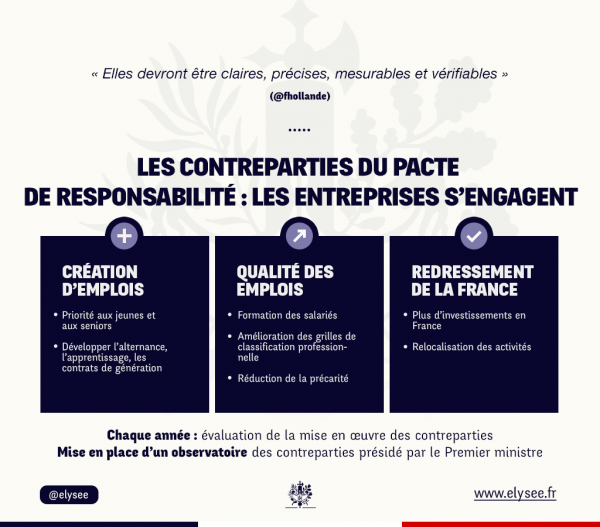 Source : Site de l’Elysée1 D’après F. Hollande, quelle est la cause du chômage ?________________________2 Qui selon lui doit créer les emplois ?___________________________________3 Qu’est-ce qui doit inciter les entreprises à embaucher ?________________________Compléter : Baisse des charges sociales       _____ de l’emploi        ______ du chômage3/ Qu’en pensent les chefs d’entreprise ?Jeudi 27 février 2013, interview de Jean-François Roubaud, le président de la CGPME, syndicat des petites et moyennes entreprises, France infoa)Les entreprises vont-elle prendre des engagements chiffrés d’embauches suite au pacte de responsabilité ?______________________________________________________________________________________________________________________________________________________b) Les allègements de charges vont-ils servir à rien?______________________________________________________________________________________________________________________________________________________c) Pour la CGPME qu’est-ce qui empêche-les entreprises aujourd’hui d’embaucher ?______________________________________________________________________________________________________________________________________________________________________________